CURRICULUM VITAE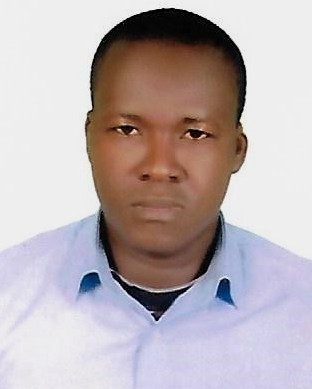 PERSONAL DATAName		 :	WaluhungwaWaluhungwa.367194@2freemail.com  SALES PERSONNALI possess strong analytical skills, result orientation, problem solving capability and able to recognize and resolve issues promptly and work under pressure with minimum supervision with tight detail to obtain a position and contribute to the success and reputation of the company.PERSONNAL HIGH LIGHTSAm physically fit (fit to pass the medical examination)I have an ability of good hearing and eyesight Am so observantResponsible and trustworthyAssertive with good interpersonal skillsGood communication and negotiation skillsPROFESSIONAL HIGH LIGHTAware of health and safety issues. Ability to remain in a static position for long period and work.Good interpersonal and communication skills.Flexible and punctualHave a passion for work. Inspires and supports others to work at their highest levelA decision maker, well organized, resourceful, and works well independentlyRemain calm and works well under demanding conditionsOutstanding leader with proven record of accomplishmentsGoal orientated, consistently exceeds prescribed goals and dedicated to exceeding the expectations of otherEDUCATION BACKGROUND1999 	:     	Uganda Certificate of Education.2001	:	Uganda Advanced Certificate of Education. Examination2005	:	Diploma in Computer Studies.2007             :              Diploma in Advanced reservation and booking.2007	:	Ordinary level Certificate of education.2009            :	Development studies.2012            :               Advanced Certificate of Education. 2016            :             Bachelor in Education.WORK EXPERIENCEOrganization 		:	Shoura group of companies Cairo Egypt	Designation		:	Assistant sales manager   2008 - 2016                				Assistant office manager 2006 – 2008                                                             Store keeper                   2004 - 2008 Language	       Arabic       English	       Swahili	       LugandaHOBBIESreadingplaying soccer \ footballI love humanitarian REFEREES  Available Upon requestDECLARATION I declare that the above information is true to the best of my knowledge.